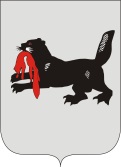 ИРКУТСКАЯ ОБЛАСТЬСЛЮДЯНСКАЯТЕРРИТОРИАЛЬНАЯ ИЗБИРАТЕЛЬНАЯ КОМИССИЯг. СлюдянкаО рабочей группе по предварительному рассмотрению обращений о нарушении законов, жалоб (заявлений) на решения и действия (бездействие) избирательных комиссий, комиссий референдума и их должностных лиц         В целях реализации полномочий Слюдянской территориальной избирательной комиссии по контролю за соблюдением избирательных прав и права на участие в референдуме граждан Российской Федерации, установленных статьей 32 Федерального конституционного закона от 28 июня 2004 года N 5-ФКЗ «О референдуме Российской Федерации», пунктом 9 статьи 26 и пунктом 6 статьи 75 Федерального закона от 12 июня 2002 года №67-ФЗ «Об основных гарантиях избирательных прав и права на участие в референдуме граждан Российской Федерации», на основании части 13 статьи 15 Закона Иркутской области от 11 июля 2008 года №41-ОЗ «О территориальных избирательных комиссиях Иркутской области», Слюдянская территориальная избирательная комиссия РЕШИЛА:Утвердить Положение о рабочей группе по предварительному рассмотрению обращений о нарушении законов, жалоб (заявлений) на решения и действия (бездействие) избирательных комиссий, комиссий референдума и их должностных лиц (приложение № 1).Образовать рабочую группу по предварительному рассмотрению обращений о нарушении законов, жалоб (заявлений) на решения и действия (бездействие) избирательных комиссий, комиссий референдума и их должностных лиц и утвердить ее состав (приложение № 2).Разместить настоящее решение на странице Слюдянской территориальной избирательной комиссии на едином интернет-портале территориальных избирательных комиссий Иркутской области.Председатель Слюдянской территориальной избирательной комиссии		                                                                             Н.Л. ЛазареваСекретарь Слюдянской территориальной избирательной комиссии						                                     Н.Л. ТитоваПОЛОЖЕНИЕо рабочей группе по предварительному рассмотрению обращений о нарушении законов, жалоб (заявлений) на решения и действия (бездействие) избирательных комиссий, комиссий референдума и их должностных лиц1. Настоящее Положение определяет порядок, формы деятельности и полномочия рабочей группы Слюдянской территориальной избирательной комиссии по предварительному рассмотрению обращений о нарушении положений Федерального конституционного закона «О референдуме Российской Федерации», федеральных законов «Об основных гарантиях избирательных прав и права на участие в референдуме граждан Российской Федерации», «О выборах Президента Российской Федерации», «О выборах депутатов Государственной Думы Федерального Собрания Российской Федерации», законов Иркутской области «О референдуме Иркутской области», «О местных референдумах в Иркутской области», «О выборах Губернатора Иркутской области», «О выборах депутатов Законодательного Собрания Иркутской области», «О муниципальных выборах в Иркутской области», а также жалоб (заявлений) на решения, действия (бездействие) избирательных комиссий, комиссий референдума и их должностных лиц (далее – рабочая группа).2. Рабочая группа в своей деятельности руководствуется Конституцией Российской Федерации, федеральными конституционными законами, федеральными законами, законами Иркутской области, решениями Центральной избирательной комиссии Российской Федерации, постановлениями Избирательной комиссии Иркутской области, а также настоящим Положением.3. В компетенцию рабочей группы входит:– предварительное рассмотрение обращений о нарушении положений Федерального конституционного закона «О референдуме Российской Федерации», федеральных законов «Об основных гарантиях избирательных прав и права на участие в референдуме граждан Российской Федерации», «О выборах Президента Российской Федерации», «О выборах депутатов Государственной Думы Федерального Собрания Российской Федерации», законов Иркутской области «О референдуме Иркутской области», «О местных референдумах в Иркутской области», «О выборах Губернатора Иркутской области», «О выборах депутатов Законодательного Собрания Иркутской области», «О муниципальных выборах в Иркутской области», за исключением обращений по вопросам информирования избирателей и проведения предвыборной агитации;– предварительное рассмотрение жалоб (заявлений) на решения, действия (бездействие) участковых избирательных комиссий и их должностных лиц при проведении референдума Российской Федерации на территории Слюдянского муниципального района; – предварительное рассмотрение жалоб (заявлений) на решения, действия (бездействие) участковых избирательных комиссий и их должностных лиц при проведении выборов Президента Российской Федерации, выборов депутатов Государственной Думы Федерального Собрания Российской Федерации на территории Слюдянского муниципального района;– предварительное рассмотрение жалоб (заявлений) на решения, действия (бездействие) нижестоящих избирательных комиссий и их должностных лиц при проведении референдума Иркутской области;– предварительное рассмотрение жалоб (заявлений) на решения, действия (бездействие) нижестоящих избирательных комиссий и их должностных лиц при проведении выборов Губернатора Иркутской области, депутатов Законодательного Собрания Иркутской области;– предварительное рассмотрение жалоб (заявлений) на решения, действия (бездействие) участковых избирательных комиссий и их должностных лиц при проведении выборов в органы местного самоуправления, местных референдумов на территории Слюдянского муниципального района;– подготовка проектов представлений Слюдянской территориальной избирательной комиссии о проведении проверок и пресечении нарушений федеральных законов, законов области, о привлечении виновных лиц к ответственности, установленной законодательством Российской Федерации по вопросам, входящим в компетенцию рабочей группы.4. Деятельность рабочей группы осуществляется на основе коллегиальности, гласного и открытого обсуждения вопросов, входящих в ее компетенцию.Рабочая группа образуется из числа членов Слюдянской территориальной избирательной комиссии с правом решающего голоса. Персональный состав рабочей группы утверждается решением Слюдянской территориальной избирательной комиссии.5. Поступившее в Слюдянскую территориальную избирательную комиссию обращение, жалоба (заявление) готовится к рассмотрению на заседании рабочей группы по поручению председателя Слюдянской территориальной избирательной комиссии, а в его отсутствие – заместителя председателя Слюдянской территориальной избирательной комиссии.6. Подготовка к заседаниям рабочей группы ведется в соответствии с поручениями руководителя рабочей группы. Руководитель рабочей группы с учетом характера поступившего обращения, жалобы (заявления) дает членам рабочей группы соответствующие поручения, касающиеся подготовки материалов для рассмотрения на заседаниях рабочей группы, оповещения ее членов и приглашенных лиц о времени и месте заседания рабочей группы, организует делопроизводство в рабочей группе, председательствует на ее заседаниях.В отсутствие руководителя рабочей группы, а также по его поручению обязанности руководителя рабочей группы исполняет уполномоченный на то член рабочей группы из числа членов Слюдянской территориальной избирательной комиссии.7. Заседания рабочей группы созывает руководитель рабочей группы по мере необходимости. Заседание рабочей группы является правомочным, если на нем присутствует более половины от установленного числа членов рабочей группы.8. На заседаниях рабочей группы вправе присутствовать и высказывать свое мнение члены Слюдянской территориальной избирательной комиссии, члены участковых избирательных комиссий, комиссий референдума, работники аппарата Слюдянской территориальной избирательной комиссии, участвующие в подготовке материалов к заседанию рабочей группы.9. В заседании рабочей группы вправе принимать участие заявители, лица, чьи действия (бездействие) явились основанием для вынесения вопроса на рассмотрение рабочей группы, а также лица, уполномоченные представлять их интересы, и иные заинтересованные лица. Полномочия представителя заявителя и иных заинтересованных лиц должны быть оформлены в установленном законом порядке.10. Для рассмотрения вносимых на заседание рабочей группы вопросов могут приглашаться представители избирательных комиссий, комиссий референдума, органов государственной власти, специалисты, эксперты и иные лица. Список указанных лиц составляется и подписывается руководителем рабочей группы накануне очередного заседания.11. Продолжительность выступлений на заседаниях рабочей группы устанавливается председательствующим по согласованию с докладчиками и содокладчиками и не должна превышать: для доклада – десяти минут, содоклада – пяти минут, иных выступлений – трех минут, для справок, оглашения информации, обращений – двух минут, заключительного слова докладчика – трех минут.12. Срок рассмотрения обращений, поступающих в рабочую группу, определяется действующим законодательством Российской Федерации.13. На заседании рабочей группы ведется протокол, а при необходимости – аудиозапись или видеозапись. Протокол заседания рабочей группы ведет секретарь заседания, назначаемый председательствующим на заседании рабочей группы. Протокол подписывается председательствующим на заседании рабочей группы.14. Решение рабочей группы принимается большинством голосов от числа присутствующих на заседании членов рабочей группы открытым голосованием. В случае равенства голосов «за» и «против» голос председательствующего на заседании рабочей группы является решающим.15. Решения рабочей группы в случае необходимости вносятся на рассмотрение Слюдянской территориальной избирательной комиссии. Обязательному рассмотрению на заседании Слюдянской территориальной избирательной комиссии подлежат решения, принятые рабочей группой: – по жалобам (заявлениям), поступившим в Слюдянскую территориальную избирательную комиссию на решения, действия (бездействие) нижестоящих избирательных комиссий, комиссий референдума и их должностных лиц; – по обращениям, указывающим на нарушения кандидатом, избирательным объединением, инициативной группой по проведению референдума законодательства о выборах и референдумах, и предполагающим вынесение кандидату, избирательному объединению, инициативной группе по проведению референдума предупреждения. В этих случаях на основании принятого рабочей группой решения в установленном порядке готовится соответствующий проект решения Слюдянской территориальной избирательной комиссии и вносится на рассмотрение Слюдянской территориальной избирательной комиссии. При этом с докладом по этому вопросу выступает руководитель рабочей группы или по его поручению – член рабочей группы. Иные обращения рассматриваются рабочей группой самостоятельно. Ответы заявителям по указанным обращениям подписываются руководителем рабочей группы.16. Рассмотрение поступивших в Слюдянскую территориальную избирательную комиссию обращений, содержащих данные о наличии события административного правонарушения, осуществляется членами Слюдянской территориальной избирательной комиссии с правом решающего голоса, уполномоченными составлять протоколы об административных правонарушениях, в порядке, установленном Кодексом Российской Федерации об административных правонарушениях.17. После опубликования итогов голосования, результатов выборов, референдумов руководителем рабочей группы осуществляются анализ и обобщение поступивших в Слюдянскую территориальную избирательную комиссию, а также результатов их рассмотрения.18. Хранение документации, связанной с деятельностью рабочей группы, осуществляется в порядке, установленном Слюдянской территориальной избирательной комиссией.СОСТАВрабочей группе по предварительному рассмотрению обращений о нарушении законов, жалоб (заявлений) на решения и действия (бездействие) избирательных комиссий, комиссий референдума и их должностных лицР Е Ш Е Н И ЕР Е Ш Е Н И ЕР Е Ш Е Н И Е10 июня 2021 года№ 11/63Приложение № 1к решению Слюдянской территориальной избирательной комиссии от 10.06.2021 г. № 11/63Приложение № 2к решению Слюдянской территориальной избирательной комиссииот 10.06.2021 г. № 11/63Руководитель рабочей группыВолодченко Ольга Владимировна,заместитель председателя Слюдянской территориальной избирательной комиссииЧлены рабочей группы:Петухов Михаил Ильич,член Слюдянской территориальной избирательной комиссииПолоротов Андрей Юрьевич,член Слюдянской территориальной избирательной комиссииКоршунова Татьяна Павловна,член Слюдянской территориальнойизбирательной комиссии